За 6 месяцев 2022 года орловчанам оказаны свыше 37 тыс. консультацийОтделение Пенсионного фонда Российской Федерации по Орловской области подсчитало статистику обращений граждан. Топ трех вопросов: - пенсионное обеспечение и все вопросы назначения пенсии; - социальные выплаты, в том числе пособия будущим мамам, вставшим на учет на ранних сроках беременности, родителям, в одиночку воспитывающим детей от 8 до 16 лет, новые выплаты семьям с детьми от 8 до 17 лет; - материнский семейный капитал. За полгода граждане обратились к специалистам Пенсионного фонда за консультацией по телефонам горячей линии, через сайт ПФР, официальные аккаунты Отделения в социальных сетях, группу дистанционного обслуживания клиентов. Из 37 тысяч орловчан  64,5% обращений (23 859) пришлись на группу дистанционного обслуживания клиентов, 23% обращений (8 525) были через официальные аккаунты в социальных сетях, 12,5% обращений (4 645) зафиксированы через сайт и на горячую линию Отделения.  Государственное учреждение –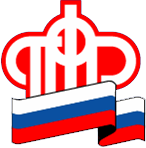 Отделение Пенсионного фонда РФ по Орловской области       302026, г. Орел, ул. Комсомольская, 108, телефон: (486-2) 72-92-41, факс 72-92-07Пресс-релиз